Egy zöldebb jövőért!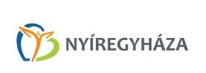 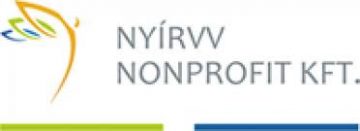 PÁLYÁZATI ADATLAP„A Szomszéd Fűje Mindig Zöldebb!”Nevezési határidő: 2019. március 6.A pályázó neve:										Lakcíme:											Telefonszáma:											Email címe:												Füvesítés helye:											Igényelt anyag:1 kg fűmag1 m3 komposztos termőföldNyíregyháza, 2019.						AláírásIktatóba érkezett:						Sorszám: